27.05.2020  № 961О внесении изменений в постановление администрации города Чебоксары от 27.02.2013 № 540Во исполнение Указа Президента Российской Федерации от 15.01.2020 № 13 «О внесении изменений в некоторые акты Президента Российской Федерации», руководствуясь статьей 43 Устава муниципального образования города Чебоксары – столицы Чувашской Республики, принятого решением Чебоксарского городского Собрания депутатов Чувашской Республики от 30.11.2005 № 40, в целях приведения нормативного правового акта в соответствие с действующим законодательством  администрация города Чебоксары п о с т а н о в л я е т:1. Внести в постановление администрации города Чебоксары от 27.02.2013 № 540 «О представлении лицом, поступающим на должность руководителя муниципального учреждения города Чебоксары (при поступлении на работу), а также руководителем муниципального учреждения города Чебоксары сведений о своих доходах, об имуществе и обязательствах имущественного характера» следующие изменения:1.1. пункт 2 постановления изложить в следующей редакции:«2. Сведения о своих доходах, об имуществе и обязательствах имущественного характера и о доходах, об имуществе и обязательствах имущественного характера супруги (супруга) и несовершеннолетних детей предоставляются согласно форме, утвержденной Указом Президента Российской Федерации от 23.06.2014 № 460 «Об утверждении формы справки о доходах, расходах, об имуществе и обязательствах имущественного характера и внесении изменений в некоторые акты Президента Российской Федерации», заполненной с использованием специального программного обеспечения «Справки БК», размещенного на официальном сайте Президента Российской Федерации, ссылка на который также размещается на официальном сайте федеральной государственной информационной системы в области государственной службы в информационно-телекоммуникационной сети «Интернет»;1.2. пункт 3 Порядка представления лицом, поступающим на должность руководителя муниципального учреждения города Чебоксары (при поступлении на работу), а также руководителем муниципального учреждения города Чебоксары сведений о своих доходах, об имуществе и обязательствах имущественного характера и о доходах, об имуществе и обязательствах имущественного характера супруги (супруга) и несовершеннолетних детей (приложение № 1 к постановлению) изложить в следующей редакции:«3. Сведения о доходах, об имуществе и обязательствах имущественного характера представляются в администрацию города Чебоксары, осуществляющую функции и полномочия учредителя муниципального учреждения, или в уполномоченный им орган по утвержденным Президентом Российской Федерации формам справок, заполненных с использованием специального программного обеспечения «Справки БК», размещенного на официальном сайте Президента Российской Федерации, ссылка на который также размещается на официальном сайте федеральной государственной информационной системы в области государственной службы в информационно-телекоммуникационной сети «Интернет»:а) лицом, поступающим на должность руководителя муниципального учреждения (при поступлении на работу), – при назначении на должность руководителя муниципального учреждения;б) руководителем муниципального учреждения – ежегодно не позднее 30 апреля года, следующего за отчетным».2. Управлению информации, общественных связей и молодежной политики администрации города Чебоксары опубликовать настоящее постановление в средствах массовой информации.3. Настоящее постановление вступает в силу с 01.07.2020.4. Контроль за исполнением настоящего постановления возложить на заместителя главы администрации – руководителя аппарата А.Ю. Маклыгина.Глава администрации города Чебоксары				     А.О. ЛадыковЧăваш РеспубликиШупашкар хулаАдминистрацийěЙЫШĂНУ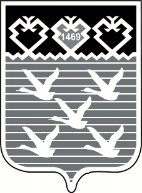 Чувашская РеспубликаАдминистрациягорода ЧебоксарыПОСТАНОВЛЕНИЕ